Бесплатное профессиональное обучение!Центр занятости Темрюкского района организует бесплатное курсовое профессиональное обучение, а также переподготовку и повышение квалификации по профессиям: водитель погрузчика, стропальщик, машинист крана (крановщик) электромонтер, сварщик, повар, охранник, секретарь-администратор, 1С:Бухгалтерия и другим востребованным на рынке труда профессиям для следующих категорий граждан:- неработающих граждан, признанных в установленном порядке безработными;- неработающих граждан старше 50-ти лет;- неработающих и работающих граждан предпенсионного возраста;- женщины в период отпуска по уходу за ребенком до достижения им возраста трех лет;- неработающих женщин имеющих детей дошкольного возраста.Для прохождения обучения можно обращаться в ГКУ КК ЦЗН Темрюкского района по адресу: г.Темрюк, ул.Ленина, д.48, телефон для справок 8(861-48) 5-23-39.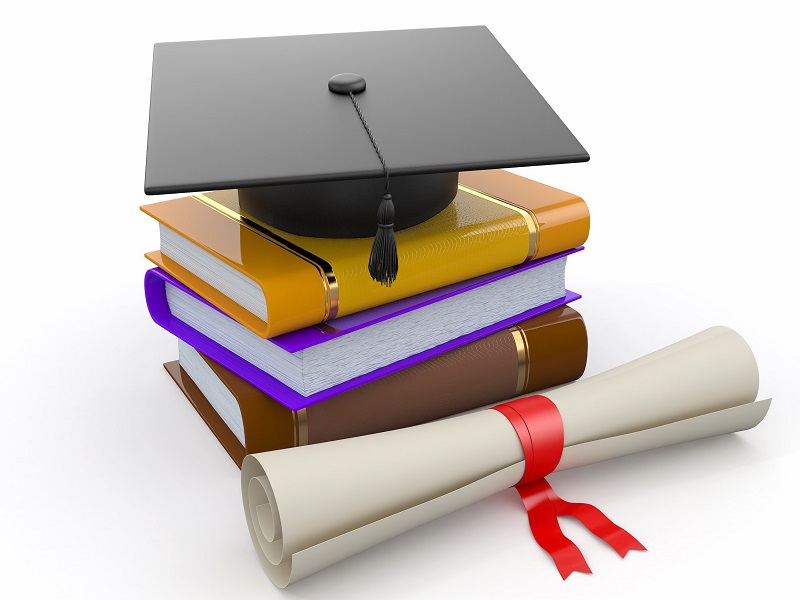 